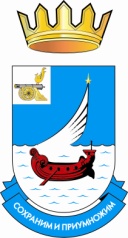 СОВЕТ ДЕПУТАТОВ СЕРГО-ИВАНОВСКОЕ СЕЛЬСКОГО ПОСЕЛЕНИЯ ГАГАРИНСКОГО РАЙОНА СМОЛЕНСКОЙ ОБЛАСТИРЕШЕНИЕот «17» октября  2018 года                                                                            № 24 О выражении мнения населения Серго-Ивановского сельского поселения Гагаринского района Смоленской области 
по вопросу преобразования муниципальных образованийВ соответствии с частью 3 статьи 13 Федерального закона от 6 октября               2003 года  № 131-ФЗ «Об общих принципах организации местного самоуправления в Российской Федерации», учитывая результаты публичных слушаний по вопросу преобразования муниципальных образований, Совет депутатов Серго-Ивановского сельского поселения Гагаринского района Смоленской области  РЕШИЛ:   1. Дать согласие населения Серго-Ивановского сельского поселения Гагаринского района Смоленской области на преобразование муниципальных образований путем объединения Серго-Ивановского сельского поселения Гагаринского района Смоленской области, Потаповского сельского поселения Гагаринского района Смоленской области, Никольского сельского поселения Гагаринского района Смоленской области, Покровского сельского поселения Гагаринского района Смоленской области, Мальцевского сельского поселения Гагаринского района Смоленской области и Токаревского сельского поселения Гагаринского района Смоленской области с созданием вновь образованного муниципального образования – Никольского сельского поселения Гагаринского района Смоленской области с административным центром – деревня Никольское.2. Настоящее решение направить в Гагаринскую районную Думу.3. Настоящее решение вступает в силу с момента его подписания.4. Настоящее решение подлежит официальному опубликованию в газете «Гжатский вестник».Глава муниципального образованияСерго-Ивановского сельского поселения Гагаринского района Смоленской области                                 Павлов А.С.        